День счастья – 20.03.2021 г. В 2012 году ООН провозгласила 20 марта Международным днем счастья с целью признать важность счастья в жизни каждого человека и поддержать идею о том, что стремление к счастью является общим чувством для всех людей нашей планеты. А в нашем #Лицей56 уже 19 числа прошла акция "День счастья " и мы делились своим счастьем друг с другом. Замечательная газета, чудесные смайлики от наших первоклассников и рисунки от начальной школы стали украшением акции. Ученики 7б класса - участники проекта "Будь здоров" - предложили каждому написать, что такое счастье для вас лично, ведь счастливый человек всегда заботится о здоровье. Участники школьной службы примирения совместно с 8 кл. подготовили радиопередачу и подарили всем целую коробку счастья, из которой каждый мог взять маленький кусочек.
БУДЬТЕ СЧАСТЛИВЫ! СЕГОДНЯ, ЗАВТРА И КАЖДЫЙ ДЕНЬ!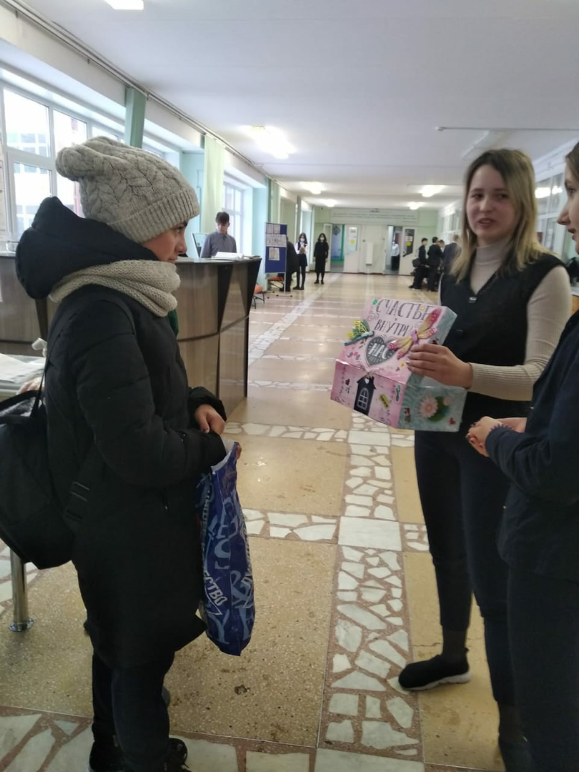 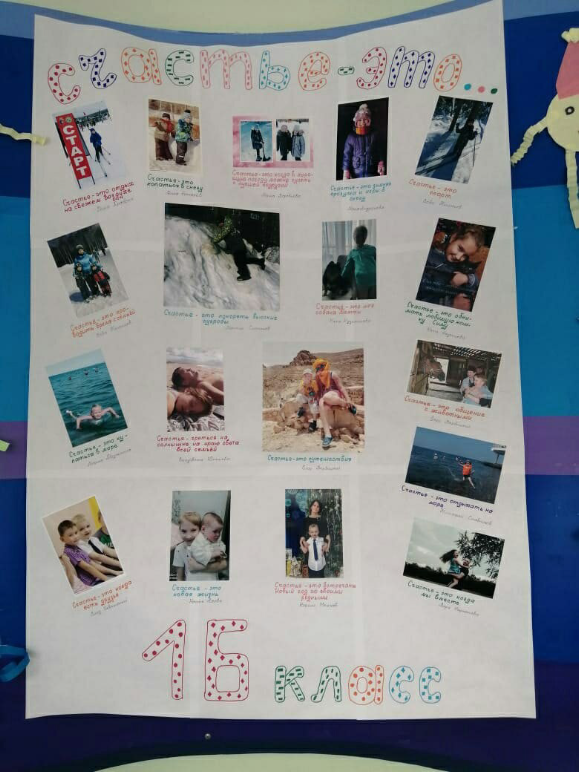 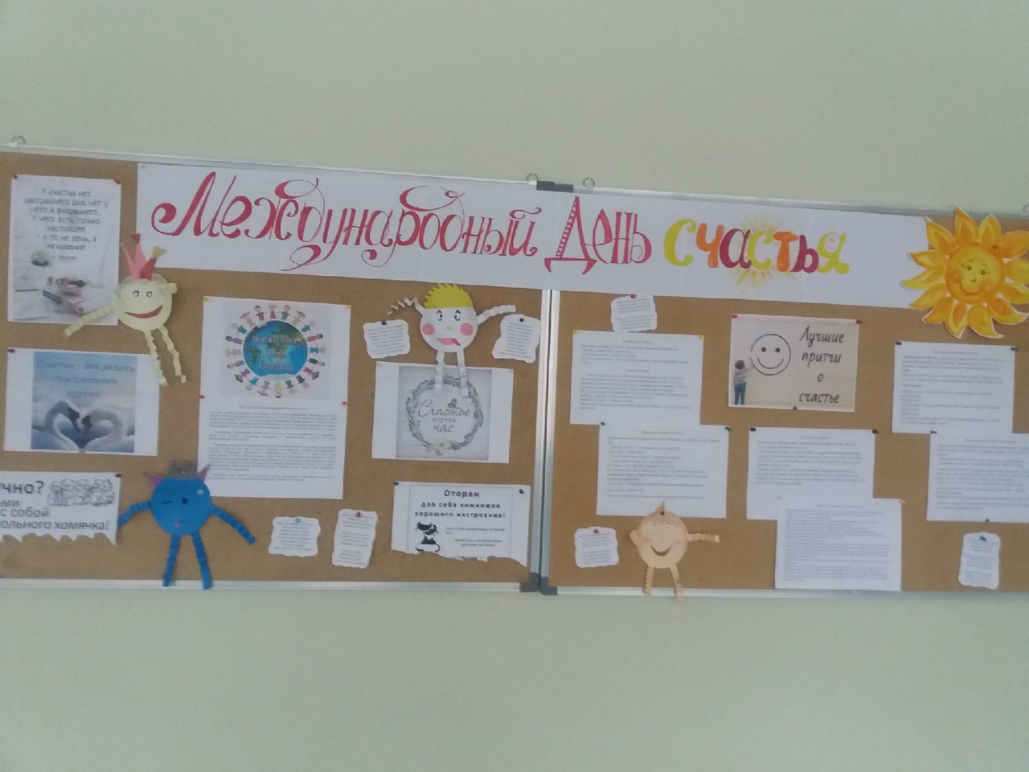 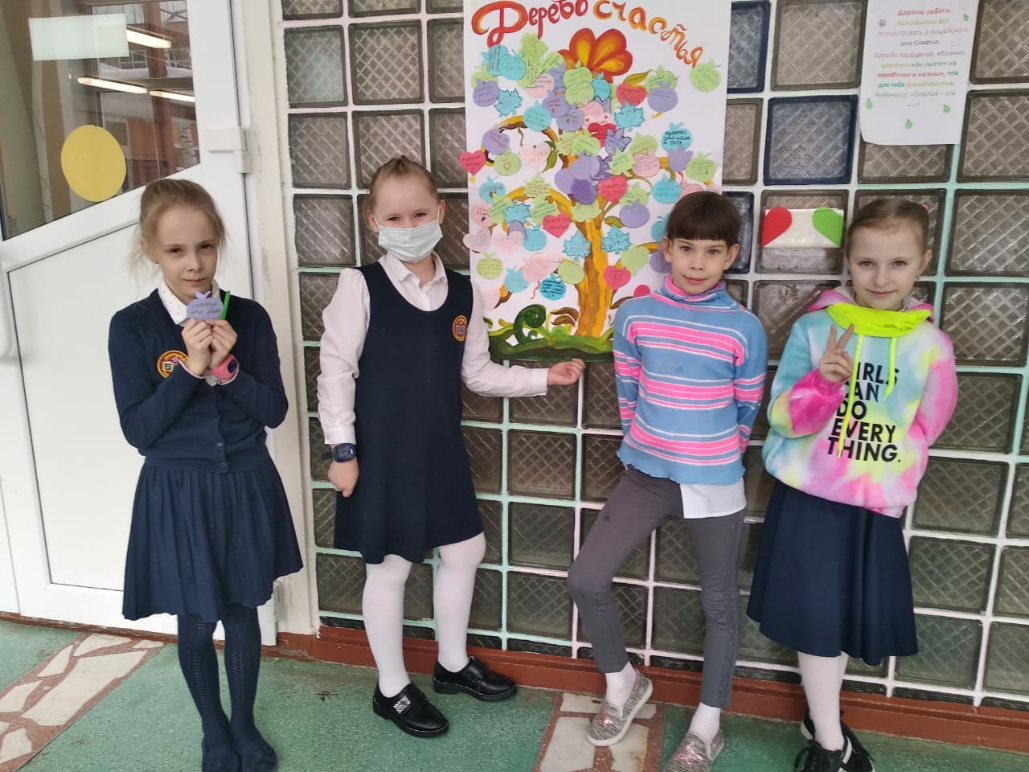 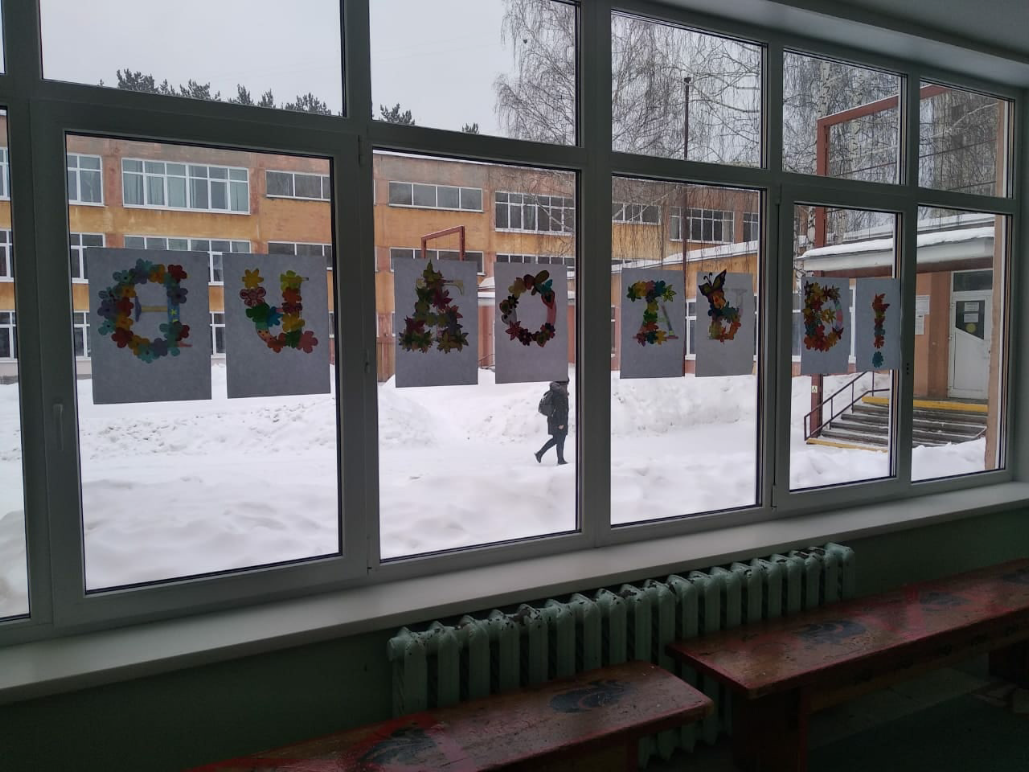 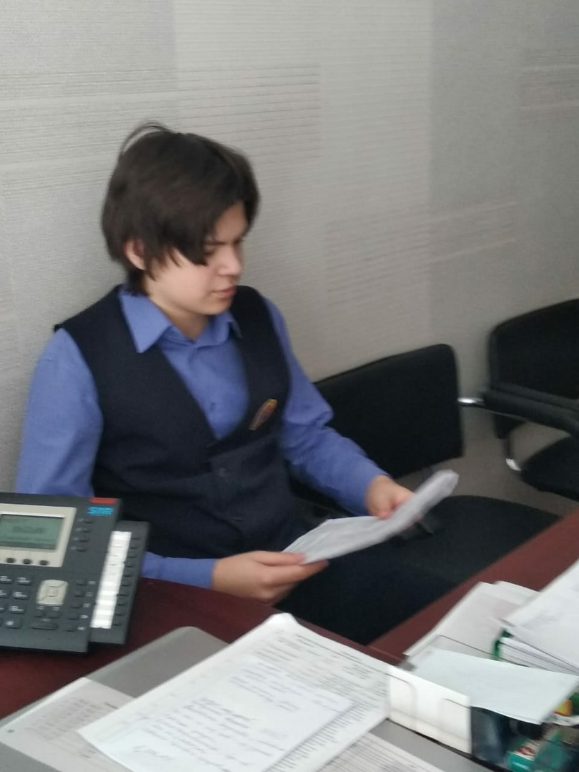 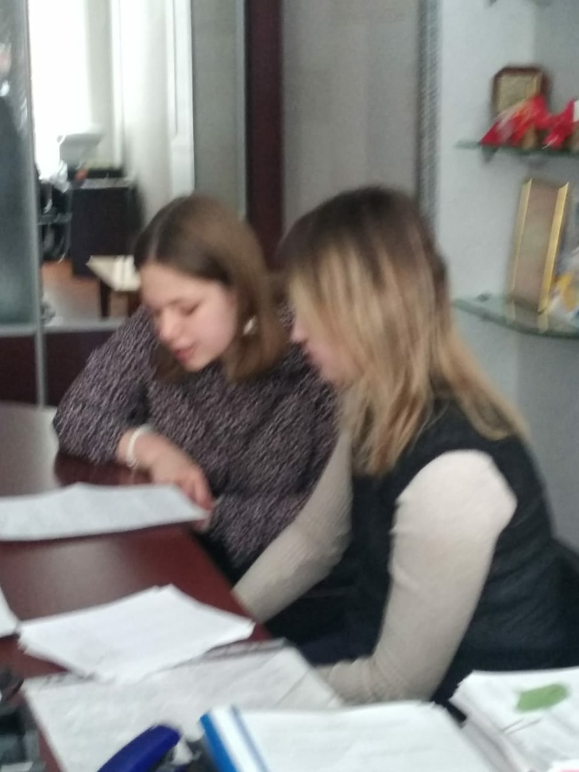 